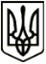 УкраїнаМЕНСЬКА МІСЬКА РАДАЧернігівська областьРОЗПОРЯДЖЕННЯ Від 04 січня 2021 року	№ 3Про створення комісії для проведення конкурсу на заміщення вакантної посадиДля проведення конкурсу на заміщення вакантної посади в штаті апарату Менської міської ради – начальника відділу документування та забезпечення діяльності апарату Менської міської ради створити комісію у наступному складі: Голова комісії: 	Небера Олег Леонідович – перший заступник міського Менської міської ради.Секретар комісії:	Осєдач Раїса Миколаївна – завідувач сектору кадрової роботи Менської міської ради.Члени комісії: Стальниченко Юрій Валерійович – секретар Менської міської ради;Стародуб Людмила Олександрівна – керуючий справами виконавчого комітету Менської міської ради.Міський голова								Г.А. Примаков